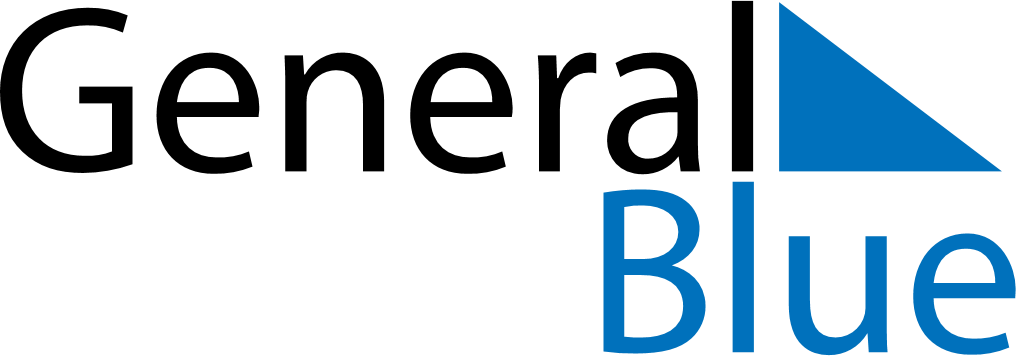 April 2020April 2020April 2020April 2020MexicoMexicoMexicoSundayMondayTuesdayWednesdayThursdayFridayFridaySaturday1233456789101011Maundy ThursdayGood FridayGood Friday121314151617171819202122232424252627282930